                                                          CAMBOIS PRIMARY SCHOOL                                            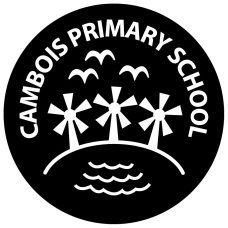 SCHOOL SPORTS FUNDING September2018/ July 2019 – Action planTotal funding –= £16 600Total  Projected Spend -  £17 000 (excluding the swimming) Area of Focus EvidenceAction Plan(Based on our review, key actions identified to improve our provision)Effective Use of the Funding(Summary of what our funding has been used for, including effective uses identified by Ofsted*)FundingBreakdown(How much spent on each area)Impact/ sustainability and next steps(The difference it has made)This will be updated  as the impact is measured.Partnership work on physical education with other schools and other local partners Membership of networksAttendance at PE ForumsSchool – club Links dataGovernors’ minutes / reports Identify any new possible partnerships – link with schools outside of area Link with NUFC and cross partnership events as well as local events.Play football and rugby games and competitions with different schools.Releasing staff from class roles to attend the events and take a role in them.£1000 to participate in  partnership events.Transport and supply cover for staff to take.Attended a range of events to take part in competitions this year.Including Girls footballMixed KS2 footballAthleticsPlay on the pitch NUFCArea of Focus Evidence(Sign-posts toour sources of evidence)Action Plan(Based on our review, key actions identified to improve our provision)Effective Use of the Funding(Summary of what our funding has been used for, including effective uses identified by Ofsted*)FundingBreakdown(How much spent on each area)Impact(The difference it has made / will make)Extra-Curricular – increase participation in clubs and out of school activities. Before school registersLunchtime registersAfter school registersPupil Voice dataNumbers of children participatingReview the quality of our extra-curricular provision including:Range of activities offered Ensure the enhancement and extension of our curriculum provisionInclusionThe promotion of active, healthy lifestyles Quality and qualifications of staff providing the activityThe time of day when activities are offeredAccess to facilities (on-site / off-site)Pupil needs/interests (Pupil Voice)Partnerships and links with clubsTalent provisionStaff Professional Learning (PL)OtherDiscussions with individual pupils and liaison with parents / carers NUFC – sports coaching, Family Learning Project, Stop Racism project and healthy lifestyles. Two after school clubs to run all year. Build on the success of Anna Nicole Dance from last year and from parent questionnaire and pupil voice and access more dance/ street dance clubsIncrease the scope and variety of clubs to ensure that pupils have access to a range of different sports.Employing local coaches to provide extra-curricular sporting opportunitiesEmploying expert advice to evaluate strengths and weaknesses in PESS and implement plans for improvementChildren accessing different sports clubs as isolated area and not many places locally to go to.Maintain number out of hour clubs taking place.  Increase the variety of out of hour clubs taking place, taking note of the wishes of the children.  Use a variety of external providers for clubs.  More children taking part in out of hours opportunities.£3000Dance club ran this yearMulti- skills lunchtime and after school club for Rec, Ks1 and KS2Football club for Ks1 and KS237 pupils across the school have participated in the clubs. We now have 12 Ks1 children taking part in swimming lessons outside of school compared to 2 last yearOne child has joined a running club since being highlighted as having skill during an extra-curricular club.SUSTAINABILITY/ NEXT STEPSLinks with local clubs and a new football club and dance club to get the children participating  in out of school activity.To increase teaching staffs’ subject knowledge and confidence in PE.Planning recordsAudits Staff delivering high quality PE lessons.  Staff members to complete Northumberland PE and School Sport CPD courses.  Employ specialist sports coaches to work alongside teaching staff, to help develop their delivery.  Provide whole school CPD opportunities.NUFC in delivering alongside staffCramlington Rockets in to support curriculum design.Professional development and training for all staff.£6500 NUFC£3000 Rockets2 members of staff participated in the FA PE leaders course and trained staff back in school.Commando Jo training for all staff June 2019.Staff worked alongside NUFC coaches to deliver sessions all year as part of their PE curriculum.SUSTAINABILITY/ NEXT STEPSStaff taking more of a lead in PE sessions and planning the Commando Jo curriculum to include physical activity.Gymnastics and dance training to widen the skill set offeredHow is the PE curriculum designed to meet needs of learners and improve levels of health and fitness?Curriculum planLong, medium and short-Term plansPupil Progress  Reports (The progress pupils make relative to their starting points, ability and age)Review the quality of our curriculum including:Breadth and BalanceAccessibility of all the activitiesQuality of teaching and learning                  Staff Professional Learning (PL)Access to facilities / resourcesPupil Needs (Pupil Voice)OtherDiscussions with individual pupils and liaison with parents / carersCheck equipment to ensure it meets the needs of our pupilsLead PE specialist in school to work with the specialist teachers to design new curriculum and improve their own skills.Design a curriculum around the needs of the children and the priorities in relation to health and well-being. Build on the success and participation through Cramlington Rockets work from last year and have one afternoon per week specialist support.Make sure the fundamental aims of the core movements are embedded within all physical activity lessons.NUFC projects last year very successful and build to this by getting extra training for staff with them and also by having a specialist train and work alongside staff two afternoons per week all year roundEmploying a specialist teacher to lead after-school clubs. – staff to lead alongside.Employing expert advice to evaluate strengths and weaknesses in PE and sports and implement plans for improvement. Training and professional development for each member of the teaching teamOne TA to undertake yoga for children training.Fitness classes focusing on core mobility and fundamental movements.£1500 for Amanda Nicole Dance £1000 training and Professional development for staff£1000 for fitness classes with specialist SEND group for sport delivery.Delivered some fitness sessions and cross training based sessions to all classes with specialist strengthening and conditioning coach. Each staff member built these skills in to daily activities. SUSTAINABILITY/ NEXT STEPSDaily mile?Daily activity and cross lateral cardio to be built in to afternoons.Area of Focus Evidence(Sign-posts toour sources of evidence)Action Plan(Based on our review, key actions identified to improve our provision)Effective Use of the Funding(Summary of what our funding has been used for, including effective uses identified by Ofsted*)FundingBreakdown(How much spent on each area)Impact(The difference it has made / will make)SWIMMING Increase the amount of children competently swimmingSwimming records and registerCopies of badgesSwimming filesTo increase the water competence of children and the amount of children and time they get to swim from their basic entitlement.Funding has been used to make sure a class go swimming all year round and the lesson time increased from half hour to one hour each week. Also we are finding many of our younger children have not been to a pool at all (80%) so we want to ensure they have this experience of water confidence and enjoyment before commencing formal lessons later on in the school.Additional £2000 to go swimming all year and also for all classes to goCurrent year 5 pupils of 6 children. April 2019 –4/6 are 25m plus in all strokes and water safety.June 2019 – 5/6 year 6 pupils achieved 25 m with all strokes and 100% can move safely in the water. 4 pupils can swim greater than 400m.See separate swimming recordsAll classes had at least on term swimming.SUSTAINABILITY/ NEXT STEPSMake sure swimming teachers and records focus not just on the swimming but also on the technique and strokes. Report of all of these in detail.Area of Focus Evidence(Sign-posts toour sources of evidence)Action Plan(Based on our review, key actions identified to improve our provision)Effective Use of the Funding(Summary of what our funding has been used for, including effective uses identified by Ofsted*)FundingBreakdown(How much spent on each area)Impact(The difference it has made / will make)Review the impact that the funding has had on other factorsInspectors also take account of the following factor: The greater awareness amongst pupils about the dangers obesity, smoking and other such activities that undermine pupils’ healthUsed a fPE Framework for Review to generate PESS Action PlanStaff PL RecordSMT QA strategies for planningLesson observationsPupil voicePupil progress (achievement and attainment) Attendance data (curriculum and extra-curricular)On-going review of provision for each of the following areas:AchievementQuality of TeachingBehaviour and SafetyLeadership and ManagementQuality of the curriculumOn-going review of the profile of PESSOn-going review of impact on Professional Learning for PE and SportPE leader to shadow and team teach with the specialist to gain practical ideas and improve own knowledge and expertise.Employing expert advice to evaluate the school’s current provision strengths and areas for developmentEmploying evaluation tools to measure and monitor progress and impactSecuring time for the subject leader to undertake reviews and construct further development plans£ .........